SMLOUVAo poskytování služebdle zákona č. 89/2012 Sb., občanský zákoník, ve znění pozdějších předpisů, mezi Objednatel: 			Armádní Servisní, příspěvková organizaceSídlo:				Podbabská 1589/1, 160 00 Praha 6 - Dejvice Zapsaný:			v obchodním rejstříku u Městského soudu v Praze sp. zn. Pr1342Zastoupený:			Ing. Martinem Lehkým, ředitelemIČO:				60460580DIČ:				CZ60460580ID datové schránky: 		dugmkm6Bankovní spojení: 		Číslo účtu:			Oprávněn jednat:	ve věcech smluvních:	Ing. Martin Lehký, tel. 973 204 090, fax: 973 204 092	-     ve věcech technických:	(dále jen „objednatel“)aPoskytovatel:			Marius Pedersen a.s.Sídlo:				Průběžná 1940/3, Nový Hradec Králové, 500 09 Hradec KrálovéZapsaný:			v obchodním rejstříku u Krajského soudu v Hradci Králové, sp. zn. B389Zastoupený:			IČO:				42194920DIČ: 				CZ42194920ID datové schránky:		dfmcfxwBankovní spojení:		Číslo účtu:			Oprávněn jednat:	- ve věcech smluvních:	- ve věcech technických:	 (dále jen „poskytovatel“, společně též „smluvní strany“).I. Předmět smlouvyPředmětem této smlouvy je úprava právních vztahů vznikajících mezi smluvními stranami při převzetí, odvozu a odstranění odpadu, včetně pronájmu nádob na jeho uložení z objektů objednatele (dále jen „služby“).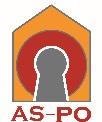 Smlouvou se vymezují podmínky, za kterých se poskytovatel zavazuje k provádění služeb specifikovaných touto smlouvou a objednatel k zaplacení ceny za jejich provedení. Rozsah a četnost služeb je přesně specifikován v přílohách č. 1 až 5 této smlouvy. II. Místo a doba poskytovaných prací a služeb Místem plnění, kde poskytovatel bude poskytovat na svůj náklad a nebezpečí služby, jsou objekty objednatele specifikované v přílohách č. 1 až 5 této smlouvy.Smluvní strany se dohodly na zahájení plnění ode dne 1. 7. 2021Smluvní strany se dohodly na ukončení plnění dne 30. 6. 2025III. Cena dílaCena za předmět díla bez DPH je cenou konečnou, nejvýše přípustnou, ve které jsou zahrnuty veškeré náklady dle článku I., včetně poplatků za ukládání odpadů na skládku uvedené v příloze č. 9 zák. č. 541/2020 Sb., v platném znění, za celou dobu trvání smlouvy a činí:Cena v Kč bez DPH pro oblast ČECHY:			9 381 864 Kčslovy:	„devětmilionůtřistaosmdesátjednatisícosmsetšedesátčtyři  korun českých.“DPH bude účtováno v sazbě platné ke dni uskutečnění zdanitelného plnění.IV. Platební a fakturační podmínkyCena za poskytnuté služby bude hrazena na základě daňového dokladu (dále jen „faktura“) vystaveného poskytovatelem jednou měsíčně vždy k poslednímu dni příslušného měsíce. Fakturován bude skutečný počet vyvezených odpadových nádob. Poskytovatel se zavazuje vystavovat a zasílat objednateli faktury v elektronické podobě. V případě, že není schopen zajistit elektronické doručení, zajistí zaslání originálu faktury na adresu objednatele uvedenou v odst. 10 tohoto článku smlouvy.  Smluvní strany se výslovně dohodly, že je možné i osobní předání faktury příslušnému technikovi, v tomto případě bude předání a převzetí faktury písemně stvrzeno. Elektronicky zaslané faktury budou obsahovat scan soupisu skutečně provedených prací potvrzeného oprávněnými zástupci smluvních stran. Přílohou faktury předané, nebo zaslané, bude soupis skutečně provedených služeb potvrzeného oprávněnými zástupci smluvních stran.Množství odvezené škváry velkoobjemovými kontejnery (dále jen „VOK,“ „VOK UZ“ a „VOK UZZ“) bude doloženo vážními lístky opatřenými razítkem a podpisem vážného. Fakturováno bude jen skutečně množství (tun) odvezeného odpadu (škváry).Faktura musí splňovat náležitosti daňového dokladu ve smyslu zákona č. 235/2004 Sb. 
a § 435 občanského zákoníku, vše ve znění pozdějších předpisů. Nebude-li je splňovat, je objednatel oprávněn tuto fakturu vrátit poskytovateli k přepracování a lhůta splatnosti neběží. Nová lhůta splatnosti počne běžet ode dne doručení řádné faktury. Doba splatnosti faktury je 30 dnů od jejího doručení objednateli. Při nesplnění podmínky 30denní splatnosti faktury ode dne jejího doručení, je objednatel oprávněn vrátit fakturu zpět poskytovateli.V případě, že faktura bude obsahovat nesprávné nebo neúplné údaje nebo nebude obsahovat požadované doklady, je objednatel oprávněn ji do data její splatnosti vrátit poskytovateli. Poskytovatel vrácenou fakturu opraví, eventuálně vyhotoví novou, bezvadnou. V takovém případě běží objednateli nová lhůta splatnosti dle odst. 5 tohoto článku ode dne doručení opravené nebo nové faktury.Cenu za poskytování služeb se objednatel zavazuje uhradit na účet poskytovatele uvedený na příslušné faktuře.Kromě náležitostí v zákoně uvedených musí faktura obsahovat též následující údaje:označení dokladu jako daňový doklad (faktura),číslo smlouvy dle číslování objednatele,den vystavení, den odeslání a den (lhůta) splatnosti faktury,příjemce a místo předání služby,IČ a DIČ smluvních stran,označení peněžního ústavu a číslo účtu, na který má být placeno,počet příloh a razítko s podpisem poskytovatele.Objednatel neposkytuje zálohové platby. Adresa pro zasílání faktur je fakturace@as-po.cz, v případě listinného vyhotovení: Armádní Servisní, příspěvková organizace, Podbabská 1589/1, 160 00, Praha 6 – Dejvice.V. Práva a povinnosti smluvních stran Poskytovatel se zavazuje poskytovat služby vlastními zaměstnanci a na vlastní náklady 
v rozsahu specifikovaném v přílohách č. 1 až 5 této smlouvy, které tvoří její nedílnou součást. Při poskytování těchto služeb je poskytovatel povinen přizpůsobit se provozním požadavkům v místě plnění a vykonávat je v souladu s provozním řádem, které objednatel poskytovateli před zahájením plnění předá.Při provádění služeb jinou osobou má poskytovatel odpovědnost jako by služby prováděl sám.Smluvní strany se zavazují v průběhu smluvního období spolupracovat při realizaci předmětu smlouvy a poskytnout si za tímto účelem maximální součinnost. K tomuto účelu si smluvní strany při podpisu této smlouvy určily osoby odpovědné za řešení a vyřizování běžných záležitostí, vyplývajících ze vzájemné součinnosti jako osoby jednající ve věcech technických.Původcem odpadu je objednatel. Vlastníkem odpadu se poskytovatel stane v místě převzetí odpadu dnem jeho převzetí.Poskytovatel zašle objednateli v elektronické podobě do posledního dne každého kalendářního měsíce informace o druzích a množství odvezeného (převzatého) odpadu v tunách po jednotlivých provozovnách objednatele, včetně identifikačního čísla zařízení (IČZ) do kterého byl odpad přijat, za předminulý měsíc (např. k 31. březnu zašle informaci o odpadu za leden).Poskytovatel je povinen, v případě, že v době trvání této smlouvy mu bude pro zařízení, do kterého budou předávány odpady v rámci této smlouvy vydáno krajským úřadem nové povolení k provozu podle § 21 odst. 2 zák. č.  541/2020 Sb., v platné znění, předat neprodleně kopii tohoto povolení objednateli.U svozu odpadu prováděných nepravidelně (tzv. na zavolání) objednatel požaduje realizovat odvoz odpadu do 5 pracovních dnů od faxové nebo e-mailové výzvy objednatele.Objednatel si vyhrazuje právo změnit počet kontejnerů na jednotlivých stanovištích, případně zrušit nebo přidat vývoz některého ze stanovišť, která jsou uvedena v přílohách 1 až 5 této smlouvy dle aktuální potřeby. Požadavek na tyto změny bude oznámen objednatelem poskytovateli písemně dopisem na adresu uvedenou v záhlaví této smlouvy. Případný nesouhlas s požadovanou změnou je povinen poskytovatel oznámit objednateli do 7 dnů ode dne přijetí písemného požadavku. V opačném případě bude požadavek považován za akceptovaný.Poskytovatel se zavazuje:zabezpečit kvalitu, všeobecnou a odbornou správnost poskytovaných služeb,nést odpovědnost za škodu na majetku objednatele, eventuálně zdraví zaměstnanců a návštěvníků objednatele, vzniklé jednáním zaměstnanců poskytovatele a porušením právních předpisů a norem pro poskytování prováděných služeb, případně používáním přístrojů a zařízení neodpovídajícím platným právním normám,zajistit stabilní tým zaměstnanců a jejich bezúhonnost (doložením čistého trestního rejstříku), kteří budou poskytovat služby včetně náhradníků pro případ nemoci, dovolené či jiné absence stálého zaměstnance,zdržet  se jakýchkoliv  zásahů do práv objednatele nad rámec dohodnutý touto smlouvou,uzavřít pojištění na škody způsobené třetím osobám a na škody na zdraví min. do výše 2 000 000 Kč způsobené při své podnikatelské činnosti. Poskytovatel je povinen mít uzavřenou pojistnou smlouvu pro případ vzniku škody způsobené třetím osobám a na škody na zdraví minimálně ve stejném rozsahu a výši, jak je uvedeno v tomto odstavci, a to po celou dobu trvání smluvního vztahu založeného touto smlouvou.Ostatní podmínky:poskytovatel uhradí veškeré ztráty nebo škody na majetku objednatele, způsobené prokazatelně svojí činností nebo nečinností. O vzniklé škodě bude sepsán protokol. Vzniklá škoda bude uhrazena na základě faktury vystavené objednatelem nejpozději do dvou měsíců od dne vzniku škody,poskytovatel se zavazuje zachovávat mlčenlivost o všech skutečnostech, které se týkají činnosti objednatele, se kterými přijde do styku v rámci plnění předmětu této smlouvy. Povinnost mlčenlivosti platí pro pracovníky poskytovatele i po zániku této smlouvy,poskytovatel zajistí, aby zaměstnanci nenastoupili do služby pod vlivem alkoholu či jiných látek snižující jejich schopnost jednání a aby v průběhu služby takové látky nekonzumovali. Dále se poskytovatel zavazuje, že zaměstnanci nastoupí do služby řádně upraveni, poskytovatel souhlasí s uveřejněním této smlouvy na profilu objednatele,zaměstnanci poskytovatele, kteří se podílejí na realizaci zakázky, budou výhradně občany zemí EU a NATO.Smluvní strany se zavazují zabránit při své činnosti poškození obchodního jména a dobré pověsti         nebo obchodních zájmů druhé smluvní strany. Poskytovatel se zavazuje k dodržování platných pracovněprávních předpisů včetně zákazu nelegálního zaměstnávání, předpisů vztahující se k pobytu cizinců v České republice, předpisů stanovících podmínky zdravotní způsobilosti zaměstnanců, hygienických předpisů, předpisů k ochraně životního prostředí včetně předpisů upravujících nakládání s odpady (především zákona č. 541/2020 Sb., o odpadech, v platném znění). Dále se poskytovatel zavazuje řádně a včas hradit své závazky vůči poddodavatelům a umožnit objednateli kontrolovat u zaměstnanců poskytovatele, podílejících se na realizaci předmětu plnění dle této smlouvy, zda jsou odměňování v souladu s platnými právními předpisy. Je-li poskytovatel v prodlení s úhradou řádně provedených a vyfakturovaných prací poddodavateli, je objednatel oprávněn provést předmětnou úhradu dotčenému poddodavateli přímo; v takovém případě již předmětná platba nebude ze strany objednatele uhrazena poskytovateli.Poskytovatel bude při realizaci díla dle této smlouvy přednostně využívat malé či střední podniky jako poddodavatele a zavazuje se zajistit, že jak poskytovatel, tak jeho poddodavatelé budou při realizaci díla dle této smlouvy minimalizovat negativní dopady na životní prostředí. V případě, že to bude možné a účelné, využije poskytovatel při realizaci předmětu plnění dle této smlouvy osoby znevýhodněné na trhu práce a/nebo osoby s trestní minulostí; možnost a účelnost takového postupu posoudí poskytovatel zejména s ohledem na charakter, rozsah a náročnost prací, které by toto osoby měly vykonávat, a rovněž s ohledem na dostupnost této pracovní síly na pracovním trhu.VI. Odpovědnost za vady Poskytovatel se zavazuje, že poskytování daných služeb a další služby s tím spojené, tj., předmět této smlouvy, budou mít vlastnosti a jakost odpovídající účelu této smlouvy.Poskytovatel odpovídá za vhodnost použitých prostředků a zařízení.Poskytovatel neodpovídá za vady služeb, jestliže tyto vady byly způsobeny použitím věcí předaných mu ke zpracování objednatelem v případě, že poskytovatel ani při vynaložení odborné péče nevhodnost těchto věcí nemohl zjistit nebo na ně objednatele upozornil a objednatel na jejich použití trval. Poskytovatel rovněž neodpovídá za vady způsobené dodržením nevhodných pokynů daných mu objednatelem, jestliže poskytovatel na nevhodnost těchto pokynů upozornil a objednatel na jejich dodržení trval nebo jestliže poskytovatel tuto nevhodnost nemohl zjistit.Objednatel je povinen provedené služby nejpozději následující pracovní den prohlédnout a vady služeb uplatnit u poskytovatele písemně nejpozději do tří dnů od jeho provedení nebo do tří dnů ode dne, kdy měly být příslušné práce či služby provedeny, přičemž v reklamaci vadu popíše a uvede požadovaný způsob jejích odstranění. K tomuto účelu slouží:      a) e-mail: b) tel.: c) korespondenční adresa zhotovitele: Průběžná 1940/3, Nový Hradec Králové, 500 09 Hradec Králové d) ID datové schránky: dfmcfxw Objednatel je vždy oprávněn požadovat odstranění vady opravou, jde-li o vadu opravitelnou. Není-li to možné, je oprávněn požadovat odstranění vady novým plněním nebo požadovat přiměřenou slevu ze sjednané ceny.Poskytovatel je povinen zahájit bezplatné odstranění oprávněné reklamované vady neprodleně a odstranit ji v co nejkratším možném termínu, nejpozději však den následující po dni doručení písemné reklamace, je-li to technicky možné, jinak do data dohodnutého smluvními stranami. Nedohodnou-li se smluvní strany, bude vada odstraněna do data nejbližšího, ve kterém lze tuto vadu odstranit.Jestliže poskytovatel neodstraní vady ve lhůtách uvedených v odst. 5. tohoto článku, je objednatel oprávněn provést tyto práce sám nebo jejich provedením pověřit jinou osobu. Takto vzniklé náklady je poskytovatel povinen uhradit do 14 dnů ode dne doručení faktury. Tímto se poskytovatel nezbavuje odpovědnosti za vzniklou škodu. Současně je však poskytovatel oprávněn vyžadovat náhradu škody, byla-li mu takovouto činností způsobena, a to od toho, kdo ji způsobil.Objednatel se zavazuje zajistit dosažitelnost a přístup do všech potřebných prostor, kde mají být řádně reklamované vady poskytovatelem odstraněny. V opačném případě není poskytovatel v prodlení s odstraněním vad.Žádná ze smluvních stran neodpovídá za opožděné plnění nebo neplnění povinnosti vyplývající z této smlouvy, pokud k němu došlo v důsledku zásahu vyšší moci nebo v důsledku jiných skutečností, které jsou mimo přiměřenou kontrolu příslušné smluvní strany.VII. Platnost, účinnost, trvání smlouvy Smlouva nabývá platnosti dnem podpisu oběma smluvními stranami a účinnosti dnem uveřejnění v registru smluv, nejdříve však 1. 7. 2021. Poskytovatel bere na vědomí, že uveřejnění smlouvy v plném znění v tomto registru zajistí objednatel.Smlouva je po dohodě smluvních stran uzavřena na dobu určitou od 1. 7. 2021 do 30. 6. 2025. Tato smlouva končí:uplynutím doby určité dle ustanovení článku VII. odst. 2 této smlouvy,odstoupením od smlouvy dle ustanovení článku VII. odst. 4 této smlouvy,zánikem některé ze smluvních stran bez právního nástupce,ztrátou oprávnění některé ze smluvních stran k výkonu činnosti, které je zapotřebí pro plnění ustanovení této smlouvy,výpovědí i bez uvedení důvodů s šestiměsíční výpovědní lhůtou, jež počíná běžet od prvého dne měsíce následujícího po doručení výpovědi.Kterákoli ze smluvních stran je oprávněna od této smlouvy odstoupit písemným prohlášením adresovaným druhé smluvní straně s tím, že odstoupení je účinné doručením předmětného prohlášení druhé smluvní straně. Důvodem odstoupení je opakované velmi vážné porušení této smlouvy druhou smluvní stranou nebo její opakované porušování s tím, že druhá smluvní strana byla již na porušení smlouvy upozorněna a vyzvána k jejímu řádnému plnění a odstranění případného vadného stavu. Za velmi vážné porušení této smlouvy jako důvod odstoupení od smlouvy ze strany poskytovatele se považuje neuhrazení ceny objednatelem a opakované vážné závady v poskytování služeb ze strany poskytovatele.Obě smluvní strany se zavazují ke dni ukončení platnosti této smlouvy vrátit druhé smluvní straně veškeré písemnosti a věci, které obdržela v souvislosti s plněním ustanovení této smlouvy nebo které jí náleží. VIII. Řešení sporů Strany této smlouvy se zavazují, že veškeré spory vyplývající z realizace, výkladu nebo ukončení této smlouvy (dále jen „spory“) budou řešit smírnou cestou dohodou. Pokud toto nebude možné, rozhoduje věcně a místně příslušný soud.Je-li nebo stane-li se některé ustanovení této smlouvy neplatné či neúčinné, zůstávají ostatní ustanovení této smlouvy platná a účinná. Namísto neplatného či neúčinného ustanovení se použijí ustanovení obecně závazných právních předpisů upravujících otázku vzájemného vztahu smluvních stran. Strany se pak zavazují upravit svůj vztah přijetím jiného ustanovení, které svým výsledkem nejlépe odpovídá záměru ustanovení neplatného, resp. neúčinného. IX. Smluvní pokuty Za nedodržení termínu odvozu odpadu z každé jednotlivé provozovny objednatele uvedené ve smlouvě uhradí poskytovatel objednateli smluvní pokutu ve výši 1 000 Kč za každý den prodlení. Tímto nesplněním se rozumí neposkytnutí úplného rozsahu u každého jednotlivého druhu poskytovaných prací.  Při prodlení objednatele s úhradou faktury je poskytovatel oprávněn účtovat smluvní pokutu ve výši 0,05 % z fakturované částky za každý den prodlení. Pokud poskytovatel nezašle objednateli informace uvedené v článku V. odst. 5 této smlouvy v termínu uvedeném rovněž v článku V. odst. 5 této smlouvy, uhradí poskytovatel objednateli smluvní pokutu ve výši 1 000 Kč za každý den prodlení. V případě porušení povinnosti dle článku V. odst. 12 se poskytovatel zavazuje uhradit objednateli smluvní pokutu ve výši 1 500 Kč, a to za každý zjištěný případ porušení těchto povinností.Právo fakturovat a vymáhat smluvní pokuty a úroky z prodlení vzniká objednateli a poskytovateli prvním dnem následujícím po marném uplynutí lhůty. Smluvní pokuty a úroky z prodlení jsou splatné do 30 dní ode dne doručení oznámení o jejich vymáhání. Právo na fakturování a vymáhání smluvních pokut a úroků z prodlení nevznikne po dobu, po kterou zdržení proveditelné platby zavinil peněžní ústav.Smluvní strany se dohodly, že zaplacením smluvních pokut není dotčeno právo na náhradu škody, a to i ve výši přesahující vyúčtované, resp. uhrazené, smluvní pokuty a rovněž není dotčena povinnost splnit závazky vyplývající z této smlouvy. X. Závěrečná ustanovení Tato smlouva a práva a povinnosti z ní vzniklé se řídí zákonem č. 89/2012 Sb., občanský zákoník.Poskytovatel bere na vědomí, že tato smlouva včetně její změny a dodatků bude uveřejněna v souladu s § 219 zákona č. 134/2016 Sb., o zadávání veřejných zakázek, ve znění pozdějších předpisů.Poskytovatel bere na vědomí, že jakékoliv cenové navýšení může být realizováno pouze v souladu s 222 zákona č. 134/2016 Sb., o zadávání veřejných zakázek, ve znění pozdějších předpisů.Tato smlouva obsahuje úplné ujednání o předmětu smlouvy a všech náležitostech, které strany měly a chtěly ve smlouvě ujednat, a které považují za důležité pro závaznost této smlouvy. Žádný projev strany učiněný při jednání o této smlouvě ani projev učiněný po uzavření této smlouvy nesmí být vykládán v rozporu s výslovnými ustanoveními této smlouvy a nezakládá žádný závazek žádné ze stran.Smlouvu lze měnit a doplňovat po dohodě smluvních stran formou vzestupně číslovaných elektronických dodatků k této smlouvě podepsaných oběma smluvními stranami. Výjimku tvoří změna počtu odpadových nádob, zrušení nebo přidání některého ze stanovišť. Požadavek na tuto změnu bude oznamován dopisem v souladu s článkem V, odst. 8 smlouvy. Tato smlouva je vyhotovena v elektronické podobě v jednom vyhotovení v českém jazyce s elektronickými podpisy obou smluvních stran v souladu se zákonem č. 297/2016 Sb., o službách vytvářejících důvěru pro elektronické transakce, ve znění pozdějších předpisů.Smluvní strany prohlašují, že si smlouvu přečetly, s jejím obsahem souhlasí, což stvrzují svými podpisy.Přílohy:Příloha č. 1 – 3: Seznam lokalit s rozsahem a četností služeb Příloha č. 4:  	Souhrnná cenová tabulkaPříloha č. 5: 	Plná mocZa objednatele:	Za poskytovatele:	_________________________________		         ________________________________		Armádní Servisní, příspěvková organizace	Marius Pedersen	Ing. Martin Lehký		ředitel		                                                                        	